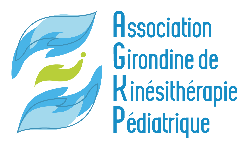 Siège : 63 Av. Jean Cordier 33600 PessacContact exclusif par mail : agkpedia@gmail.comSite : https://www.agkp-asso.org Association soumise à la loi du 1er juillet 1901 et au décret du 16 août 1901JO association n° 0008, du 16/02/2016, Annonce n° 00765, N° RNA : W332019714Procès-verbal de l’Assemblée Générale 2018 de l’AGKPdu 6 Juin 2018 Salle municipale de VERTHAMON 9ter rue Claude Debussy 33600 PessacDébut de l’AG à  20  h   20   .Nombres des présents et des représentés/quorumNombre de présents : 25Nombre de représentés : 2Nombre total* : 27*quorum fixé à 8 (RI article 3)Cf. listes d’émargement des présents et représentésRapport moral d’activité 2017Les membres du bureau et des CA sont :Mme Christine CHARLY  	PrésidenteMme Karine JEAN	    	SecrétaireMme Cécile DELORT      		Trésorière	Mme Claire ARNAUD     		Vice-PrésidenteMme Melinda BIZ	      	Membre fondateurL’association a compté 39 adhérents dont 8 MK salariés et 31 MK libéraux. 70% sont sur le secteur de Bx et Rocade, 30% sont situés extra-rocade.Les 4°, 5° et 6° CA ont eu lieu avec : Enregistrement des renouvellements et des nouvelles adhésions. Ainsi que mise en ligne des registres mis à jour.Enregistrement du logo auprès de l’INPI.Mise au point de la plaquette de l’AGKP.Modification de l’article 4 du RI (présence de 2 membres du CA pour la validation d’une adhésion)Compagnonnages : 2.Travail sur le site internet (WIX retenu)Participation à l’élaboration des cahiers de suivi des NvNV dans le cadre du Réseau Périnat Aquitaine.Relai des offres d’emploi de l’APF ; des questionnaires de mémoire des K3 Poursuite de la présentation de l’AGKP auprès de différents médecins (HDE / PMI / Éducation spé./asso. Pédiatres et autres).Organisations de trois soirées à thèmes. 22.03. Présentation du logo de l’AGKP.  Présentation des différents adhérents (cartes de Bx et sa région)Topo sur le Vestibulo (S. Moreau MK Hospitalier)Recueil des thèmes à aborder par la suite.31.05.  1° AG.Présentation d’un des thèmes abordés Préservation du potentiel orthopédique (par Audrey Jullion ; Aurore Leray ; Karine Jean ; François Valmary).Évocation du thème de la prochaine soirée.29.11. Topo Dr Brigitte Deleplanque (MPR) surToxines Botuliques, Appareillages et leurs indications.Échanges avec et entre les personnes présentesPréparation de la prochaine AG en 2018 avec changement de bureau à prévoir.Bilan comptable et rapport financier 2017Cf. Bilan Comptable 2017 en pièce jointeL’année 2017 est la première année complète pour l’AGKP. Le solde comptable au 31/12/2017 est créditeur de 881,49 €. (+ 801,73 € sur le CCP et +79,76 € en caisse)Les dépenses sont réparties ainsi :384,24€ consacrés à la création du logo et de la plaquette de l’AGKP et à la mise en pages du site WIX.213,61€ pour financer les buffets des soirées 2017.195,72€ d’assurance (MAIF).36,50€ de frais de tenue de compte.20,30€ de chocolats en remerciement de la participation bénévole du Dr DELEPLANQUE.Les recettes se répartissent ainsi :585€ d’adhésions (39 adhérents)270€ de dons Afin de valoriser le bénévolat, nous avons également chiffré les aides en nature à hauteur de 5480 €. Pour mémoire, les aides en nature se rapportent à la mise à disposition des locaux et équipements (informatique, téléphone, internet…) du siège situé au 63 avenue Jean Cordier à Pessac. C’est aussi une évaluation de ce que couterait le versement d’un salaire correspondant au temps de travail effectif des bénévoles pour le compte de l’association.Les bilan comptable et rapport financier de l’AGKP pour l’année 2017 sont approuvés à l’unanimité des présents et représentés .Budget prévisionnel 2018 Cf. Tableau budget prévisionnel 2018 en pièce jointeLes dépenses sont estimées à 1274,62€ réparties ainsi :400 € pour faire intervenir un intervenir extérieur.216,40 € pour l’édition des plaquettes et la mise en page du site dans sa version mobile.200 € pour financer les buffets de 2 soirées en 2018.191,42 € de frais d’assurance.136,80 € pour l’achat du nom de domaine agkp-asso.org et la publication du site WIXet autres frais divers répartis pour fournitures administratives, entretien, frais de comptes, frais postaux…Pour les recettes, nous espérons une stabilité des apports, nous portant à un total de 1375,35€.L’année 2018 démarre avec un report de 520,35€ de l’année précédente auquel s’ajoutent :585 € d’adhésions (39 adhérents)270 € de dons.Les mêmes bases de calculs ont été utilisées pour l’évaluation des recettes et charges en nature. La modification du bureau et l’ouverture du CA pourront faire évoluer ces chiffres.Le budget prévisionnel de l’AGKP pour l’année 2018 ainsi que les projets évoqués et chiffrés dans ce budget prévisionnel sont approuvés à l’unanimité des présents et représentés .Modification du règlement intérieur :Modification du RI Validé par le CA de mai :Modification de l’article 6 du RI : Modification du règlement intérieur :Le présent règlement intérieur pourra être modifié par le CA et soumis à l’approbation de l’ AG à la majorité des membres présents.Le règlement intérieur de l’AGKP ainsi modifié est approuvé à l’unanimité des présents et représentés.Questions diverses inscrites à l’ordre du jourAbsence de question diverse.Renouvellement des membres sortants du Conseil d’AdministrationRI Article 2 : Le conseil d’administration (CA) est élu pour un maximum de 11 personnes, dont 6, au maximum constituent le bureau. Tout adhérent peut se présenter à l’élection au conseil d’administration s’il justifie d’une participation d’au moins 2 ans au sein de l’AGKP.Le conseil se réunit tous les 3 à 6 mois. Le quorum est fixé à 3.Sont déclarées sortantes : Christine CHARLY Cécile DelortSe proposent pour entrer au CA :Mathieu GarrelFrancois Valmary Armelle Bisson 	Aurore LerayJulie SimonKarine JeanClaire ArnaudA l’unanimité, les membres du CA retenus lors du vote sont :Mathieu Garrel                              Francois Valmary Armelle Bisson			Aurore Leray Julie SimonKarine Jean			Claire ArnaudLors du 8eme CA le 5 juillet 2018 à Pessac, cabinet EKIP, seront élus les membres du bureau.La présidente de l’AGKP remercie les participants.Fin de l’AG     20  h 50   .     A Pessac, le 06/06/2018La PrésidentePièces jointes (consultables au siège) : Listes des présents et représentés, procuration, bilan comptable 2017, budget prévisionnel 2018.